Wysall & THORPE IN THE GLEBE PARISH COUNCIL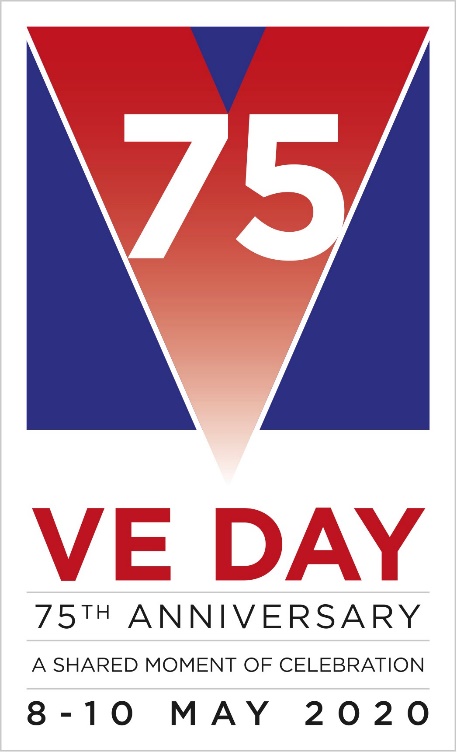 (Rushcliffe Borough Council Nottinghamshire)MEETING NOTICETHE next  MEETING of the PARISH COUNCIL will be held on TUESDAY, SEPTEMBER 03 2019 at the Village Hall at 7.15 pm.  	The agenda for the parish council meeting is as follows:1]	APOLOGIES     2] 	MINUTES FROM PREVIOUS MEETING HELD ON JULY 2, 20193]	DECLARATIONS OF INTEREST   4]           CLERK’S REPORT 	5]	OPEN SESSION FOR THE PUBLIC, LIMITED TO 15 MINUTES6]           REPORT FROM THE DISTRICT AND COUNTY COUNCIL MEMBER7]	CORRESPONDENCE	8]	FINANCEa] ACCOUNTS TO PAY 	Apply to East Midlands Airport Grant to pay for either/both of a new noticeboard/new nets for the mini football goals.9]	PLANNING MATTERS10]	VILLAGE HALL including heating of the premises and electricity supplier                                                                                                                   11]	ENVIRONMENTAL MATTERS  including street furniture, Siting and buying a VE memorial bench for the grass on the opposite side of the road to the WW1 memorial.Resisting the old/a new noticeboard on the northern corner of Main St and Widmerpool Rd.  	No. 3 footpath12]	WEBSITE13]	STANDING ORDERS AND FINANCIAL REGULATIONS14]	CHAIRMAN’S MATTERS 15]	AGENDA ITEMS FOR NEXT MEETING OCTOBER 01, 2019Mike ElliottClerk to the Parish Council.August 28,  2019